SELECTED OUTGOING EMAILS OF DR UMAR ELAHI  AZAM – FOR  THE YEAR 2014FROM THE ARCHIVE OF DR UMAR ELAHI AZAMVol. 3MANCHESTER, UKAPRIL 2014(no subject)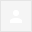 assalamualaikum,
i am sorry , please give me some websites from where i can download a
normal arabic dictionary (arabic-english or bengali) because i wanted
to learn arabic words to translate arabic text into english .

And also give me websites from where i can download the books of fatwa
of sheikh salih al uthaymeen (r.a), sheikh abdul aziz (r.a) in english
because i can't understand any language except english and bengali.……………………………………………………………………………………………………..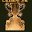 WA LAIKUM SALAM, BR NAHIDULI AM HAVING DIFFICULTY SENDING THE QURANIC ARAB-ENGLISH DICTIONARY TO YOU BECAUSE OF COMPUTER MISBEHAVIOUR!  PLEASE TAKE THE DICTIONARY FROM:https://ia701202.us.archive.org/30/items/ArabicEnglishDictionaryQuranicUsage/Arabic-English-Dictionary-Quranic-Usage.pdfShaykh Muhammad bin Saalih al-`Uthaymeen FATWAS ARE AT:http://www.fatwaislam.com/fis/index.cfm?scn=search_sch&sch=3 Shaykh `Abdul-`Azeez Bin Baz FATWAS ARE AT:http://www.fatwaislam.com/fis/index.cfm?scn=search_sch&sch=1ALLAH'S BLESSINGS BE UPON YOU.DR UMAR……………………………………………………………………………………………………..assalamualaikum,
please give me some books for debating with the atheists , secularists
etc. And some books on how to give dawah to the muslims who do not
want to read the holy quran and sahih hadith and act upon it , but
only like to read science books , novels etc.……………………………………………………………………………………………………WA LAIKUM SALAM, BR NAHIDULYO ARE ASKING ME TO SEND SEND HUNDREDS OF TITLES!  BUT I CAN SHOW YOU THE TECHNIQUE:PLEASE DO GOOGLE SEARCHES FOR:ahmed deedat booksharun yahya booksAND GRADUALLY DOWNLOAD THE PDF BOOKS OVER A LONG TIME.ALLAH'S BLESSINGS.DR UMAR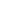 ……………………………………………………………………………………………………..assalamualaikum,
which is the worst place on earth , according to the quran and sahih hadith?

Which is the first house on earth , according to the quran and sahih hadith ?……………………………………………………………………………………………………WA LAIKUM SALAMWORST PLACE........DEPTHS OF OCEAN BECAUSE THAT IS WHERE SATAN'S THRONE ISBEST PLACES ON EARTH........SRI LANKA [WHERE ADAM A.S. FIRST WAS BROUGHT DOWN TO EARTH] ....MAKKAH  [KA'BA]....MADINA......PROPHET'S S.A.W. MOSQUE.......JERUSALEM ......MASJID AL-AQSA________________________PLEASE USE  http://powerofdurood.weebly.com AND SIGN MY GUESTBOOK, NAHIDUL……………………………………………………………………………………………………assalamualaikum,
please give some websites where i can download books about islam and
the western culture , islam and the west , islamic culture in english
or bengali language.……………………………………………………………………………………………………from: UMAR AZAM <dr.u.azam@gmail.com>to: Nahidul Islam <nahidul10456@gmail.com>
date: Tue, Mar 18, 2014 at 10:45 PMsubject: Re:mailed-by: gmail.comWA LAIKUM SALAM, BR NAHIDULSAME METHODOLOGY; TYPING: ISLAM AND WESTERN CULTUREIN GOOGLE WILL GIVE THIS MANY RESULTS:About 29,700,000 results (0.33 seconds)halal ways of entertainmentIN GOOGLE WILL GIVE THIS MANY RESULTSAbout 20,700,000 results (0.34 seconds) PLEASE CHOOSE WHAT YOU WISH TO READ AND LEARN.DR UMAR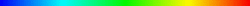 RE: dreamHi , 
 
I had a dream that my aunty and her family were going to this guys wedding ,and they were so happy about it ..but I was thinking he's not getting married to me ..so I went to this room and  he was there sitting on the bed ..I asked him why he wasn't marrying me ...Then he looked at me so sad and was about to cry ...I had then had this vision that there was a Pakistani girl dressed up as a bride and her father (or it was my father I cant remember) first said wasn't going to her , then he agreed.
So soon as I got out I had another vision that he was meant to having his nikah on Friday at 3 , but it didn't happen so he was still waiting ...
 
Then the scene changed were he got married but I didn't see the girl , I was thinking it and he took picture with these other men ....
 …………………………………………………………………………………………………………………………THINGS WON'T GO WELL IN LIFE FOR YOU [YOU DID NOT GET MARRIED] BUT THEY WILL FOR OTHERS [GUY GOT MARRIED].Marriage To dream of a marriage signifies commitment, harmony or transitions. You are undergoing an important developmental phase in your life. The dream may also represent the unification of formerly separate or opposite aspects of yourself. In particular, it is the union of masculine or feminine aspects of yourself. Consider the qualities and characteristics of the person that you are marrying. These are the qualities that you need to look at incorporating within yourself.To dream of a proposal of marriage suggests that some situation will take a turn for the worse.To dream that you are getting married to your ex suggests that you have accepted aspects of that relationship and learned from those past mistakes. Alternatively, it means that a current relationship shares some commonality with your previous relationship with your ex. However, since you are aware of the similarities, you know not make those same mistakes.To dream that you marry someone in order save their soul refers to the sacrifices you are making in that situation or relationship. You always play the role of the protector in the relationship and try to shield others from being hurt.Me and My Islamic WorkSalam, Miss Arshi RiazWould you be interested in producing a feature programme on my work?I have 25 Islamic Websites and I am a published author of a book entitle DREAMS IN ISLAM [1992].Please do a GOOGLE search of my name:  DR UMAR AZAM TO REACH LINKS TO MATERIAL PERTAINING TO MY WORK.My tel. no. is:07427 492 229and I look forward to co-operating with you with whatever your programme idea.Dr Umar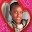 fedlulaw15@gmail.com…………………………………………………………………………………………………………………………..JAZAKALLAH FOR SUPPLYING THIS EMAIL ADDR4ESS, BR REIS.  I'LL BE FORWARDING THE ISLAMIC RESOURCES TO THIS I.D. IN THE NEXT FEW MINS.  ALLAH'S BLESSINGS.DR UMARRe: Islam In Sri Lankaassalamo alecom brother Umar,about this request, i ask if they want books,or this a brother make for us advertisement,and he asking mosque if they want books in sri lanka i am waiting your reply brother,assalamo alecomThere is no god but Allahand Mohamed is the messenger of Allahfor free islamic books down loadhttp://www.islamic-invitation.comThe biggest Site for Muslim and Christian Dialoguehttp://www.chatislamonline.orgmohamedshrok2005@yahoo.commohamedshrok@hotmail.com    my mobile    ( +201220642936 )
     …………………………………………………………………………………………………………………………..From: Utku Öztürk <utku.ozturk@ihlaskoleji.com>
To: Akram MArikkar <akkrammarikkar@gmail.com>; Izethhussain@gmail.com 
Cc: "mohamedshrok2005@yahoo.com" <mohamedshrok2005@yahoo.com>; Umar Azam <islamicwork@googlemail.com>
Sent: Saturday, March 8, 2014 12:05 PM
Subject: Re: Islam In Sri LankaDearest elder and brother of Ahli Sunna wa Jama'a and Dear Akram MArikkar,As Salaamu alaikum Rahmatullahi wa Barakatuhu,Al humdulillah Rabil 'alameen wa Salat wa Salaam alaa Rasoolana,Habibina, Shaf'iina, Mawlaana Muhammad wa alaa alhi wa sahbihi ijma'een da'iman wa aabidaan.Bismillah,I am writing on behalf of Free Islam Books and very pleased to getinformed about your interest on islamic books and insAllah it will turn into a passion in the future spreading those precious books around your environement. If you have any questions please do not hesitate.We salute you all dearly for the sake of Allah.  We pray for your safety and well being and am waiting patiently for the day Allah allows us to see all of your smiling faces filled with noor inshAllah.Please keep us all in your precious duas and forgive me for all my wrongs towards you.If you need any question please do not hesitate to write me. All the best.Your BrotherEbu Yahyâ------------------------------ ------------------------------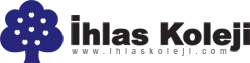 Bu mesaj ve ekleri mesajda gönderildiği belirtilen kişi ya da kişilere özel olup gizli bilgiler içeriyor olabilir. İHLAS KOLEJİ bu mesajin içeriği ve ekleri ile ilgili olarak hukuksal hiçbir sorumluluk kabul etmemektedir. Yetkili alıcılardan biri değilseniz, bu mesajin herhangi bir şekilde ifşa edilmesi, kullanılması, kopyalanması, yayılması veya mesajda yer alan hususlarla ilgili olarak herhangi bir işlem yapılmasının kesinlikle yasak olduğunu bildiririz. Böyle bir durumda lütfen hemen mesajın göndericisini bilgilendiriniz ve mesajı sisteminizden siliniz. İnternet ortamında gönderilen e-posta mesajlarındaki hata ve veya eksikliklerden veya viruslerden dolayi mesajın göndericisi ve veya İHLAS KOLEJİ herhangi bir sorumluluk kabul etmemektedir. Teşekkür ederiz. …………………………………………………………………………………………………………………………BR EBU YAHYABR SALAH DOESN'T UNDERSTAND YOUR EMAIL [PLEASE SEE FORWARDED EMAIL].  PLEASE CLARIFY.DR UMAR………………………………………………………………………………………………………………………….TurkishEnglishTranslate messageTurn off for: TurkishDear brothers,I informed him about our free islamic book service. This is our web page and if he writes his address we will send him free books http://freeislambooks.com.Thanks…………………………………………………………………………………………………………………………JAZAKALLAH, BR UTKUFwd: PLEASE USE MY WEBSITES AND SIGN THE GUESTBOOKS WITH YOUR SINCERE COMMENTS.1 http://www.dr-umar-azam.com/2 http://www.dr-umar-azam.co.uk/3 http://www.freewebs.com/drumarazam/4http://www.freewebs.com/umarazam/5 http://drumar-azam.weebly.com/6 http://doctorumarazam.weebly.com/7 http://dr-umarazam.weebly.com/8 http://umarazamphd.weebly.com/9 http://dr-azam.weebly.com/  10 http://druazam.weebly.com/11http://umarazam.weebly.com/12 http://www.dr-umar-azam.yolasite.com/13 http://requestislamicattachments.weebly.com/14 http://drumarazam-statistics.weebly.com/ 15 http://drumarazam-emails.weebly.com/16 http://drumarazamemails2.weebly.com/17 http://halal-ingredients.weebly.com/18 http://allah-azawajal.weebly.com/19 http://powerofdurood.weebly.com/20 http://lettersofdrumarazam.weebly.com/21 http://free-holy-quran.weebly.com 22 http://islamicdreams.weebly.com23 http://dr-umar-azam-websites.weebly.com24 http://Islamic-tests.weebly.com25 http://dr-umar-azam.yolasite.com 26 http://dr-umar-azam-outgoingemails.weebly.com   New Form Entry: Free Holy Quran Contact FormYou've just received a new submission to your Free Holy Quran Contact Form.Submitted Information:
Name
michael yoell


Email
mikel.yowell@yahoo.com


Comment
As-saalam alaikum. I need a large print Quran. My eyesight is faiing yet I still desire to read GOD's word.……………………………………………………………………………………………………………………….SALAM, BR SALAHIS IT POSSIBLE TO SEND BR MIKEL A PRINTED HOLY QURAN WITH LARGE ARABIC WORDS [PLEASE SEE FORWARDED MESSAGE]?  DR UMAR……………………………………………………………………………………………………………………….assalamo alecom my dear brother Umar, welcome brother Mikal,actually in this time we don't have quran English & Arabic in the same time,but we have quran Arabic , and other quran in English,if you brother Mikal like i send you quran in Arabic in big letters,then inshaAllah,i am waiting your reply,take care, assalamo alecom…………………………………………………………………………………………………………………………..ok inshaAllah dear brother,may Allah reward you,please send me your name, your complete address and your telephone,assalamo alecomThere is no god but Allahand Mohamed is the messenger of Allahfor free islamic books down loadhttp://www.islamic-invitation.comThe biggest Site for Muslim and Christian Dialoguehttp://www.chatislamonline.orgmohamedshrok2005@yahoo.commohamedshrok@hotmail.com    my mobile    ( +201220642936 )Re: SLMUSLIMS.COM Feedback form submissionDear brother Dr Umar, Wa'alalaikum Assalam,Jazakallah Khair for contacting us with a great intention of sharing knowledge to people who'd like to learn about the Noble Qur'an, Hadeeths, etc. Insha Allah, we will pass on this message. Would you please send us these resources so that we can also put it up on our website for people to download and get benefited?Wassalam SLMUSLIMS Team
The Community Portal of Sri Lanka Muslims
"Our sole objective is to seek the pleasure of ALLAH (SWT) by promoting Islamic teachings including Peace, Brotherhood and Social values as spelt out in the Holy Qur'an and the Sunnah of Prophet Muhammad (SAW)"…………………………………………………………………………………………………………………………..DEAR SL MUSLIMS TEAM,I HAVE BEEN DELIGHTED TO EMAIL YOU THE RESOURCES TO PUT ON YOUR SITE.  PLEASE ALSO TAKE WHICHEVER RESOURCES YOU WANT FROM MY SITE:http://dr-umar-azam.weebly.com AND FROM A VERY VALUABLE WEBSITE:www.qurandownload.com AND I HOPE TO SEND YOU MORE LINKS FOR E.G. HOLY QURAN WORD-BY-WORD SOON.ALLAH'S BLESSINGS,DR UMARRe: VALUABLE ISLAMIC RESOURCES BY EMAILCan you send all for our resource centre in poor area. Salaams. AL JAMA-AHSent via Blackberry……………………………………………………………………………………………………………………..SALAM, BR GANIEFI AM GOING TO EMAIL TO YOU THE RESOURCES IN A FEW MINUTES.  IF YOU WOULD LIKE TO RECEIVE [IN SOUTH AFRCA] PRINTED COPIES OF THE HOLY QURAN FROM EGYPT AND ISLAMIC BOOKS FROM TURKEY, PLEASE INDICATE HOW MANY COPIES YOU NEED AND SUPPLY YOUR FULL POSTAL ADDRESS AND A TELEPHONE NUMBER AND I WILL FORWARD YOUR EMAIL TO BROTHERS SALAH AND BURHAN.ALLAH'S BLESSINGS!DR UMARRE: East London Mosque Enquiry (General) -INVITATIONالسلام عليكم

Please send us any recitation of the shaykh

اجزاكم الله خير


Azzam Khan
Reception & Admin

46-94 Whitechapel Rd
London E1 1JX

T: 020 7650 3000
F: 020 7650 3001
E: azzam@eastlondonmosque.orguk
www.eastlondonmosque.org.uk

The East London Mosque Trust is a charity (1122613) and a company limited by guarantee (468317) registered in England & Wales
Registered Office: 82-92 Whitechapel Road, London E1 1JQ

My office hours are:

Mon     10:00am-4:30pm
Tue     3:00pm-9:30pm
Wed     3:00pm-9:30pm
Thu     10:00pm-4:30pm
Fri     1:30pm-2:30pm  &  4.30pm-9.30pm
Sat                off
Sun     11:30am-5:00pm  &  8.00pm-9.30pm…………………………………………………………………………………………………………………………-----Original Message-----
From: UMAR [mailto:dr.u.azam@gmail.com]
Sent: Monday, February 17, 2014 11:49 PM
To: Info
Subject: East London Mosque Enquiry (General) -INVITATION

UMAR has contacted you regarding East London Mosque site:

First Name: UMAR
Email Address: dr.u.azam@gmail.com
Contact Number: 07427 492 229
Subject: INVITATION
Enquiry:
ASSALAMU ALAIKUM,

BR MOHAMED SALAH IS A KEY MEMBER OF THE CONVEYING ISLAMIC MESSAGE SOCIETY, ALEXANDRIA, EGYPT, A VALUABLE ORGANISATION THAT POSTS FREE HOLY QURAN TO COUNTRIES ALL OVER THE WORLD:

http://www.islamic-message.net/cims/default.aspx

THIS ORGANISATION HAS HELPED COUNTLESS MUSLIMS, INCLUDING REVERTS AND BROTHER AND SISTER MUSLIMS IN PLACES SUCH AS GHANA, MAURITIUS, PHILIPINES ETC.

BR SALAH HAS A MARVELLOUS VOICE TO READ THE HOLY QURAN!  WOULD YOUR MOSQUE LIKE TO INVITE BR SALAH TO LEAD THE SALAH [INCLUDING TARAWEEH PRAYERS] DURING THE HOLY MONTH OF RAMADAN?

PLEASE LET ME KNOW.  I LOOK FORWARD TO GOOD NEWS FROM YOU SO THAT I CAN GIVE YOU DATES OF HIS ARRIVAL AND DEPARTURE.

ALLAHâ€™S BLESSINGS.

DR UMAR E. AZAM

www.dr-umar-azam.com

www.dr-umar-azam.co.uk…………………………………………………………………………………………………………………………..SALAM, BR SALAHLONDON MUSLIM CENTRE HERE IN THE UK HAVE ASKED FOR A RECORDING OF YOUR VOICE RECITING THE QURAN [PLEASE SEE FORWARDED MESSAGE].  THIS IS ENCOURAGING.  WILL YOU PLEASE EMAIL ME EITHER A YOU TUBE FILM OF YOURSELF OR AN AUDIO FILE SO THAT I CAN PASS IT ON TO THE MOSQUE.ALLAH'S BLESSINGS ON YOU.DR UMAR………………………………………………………………………………………………………………assalamo alecom my dear brother Umar,how are you? i hope you well by the grace of Allah,i sent you 2 audio for me, one old from long time, and one new,but the problem the microphone is so bad, therefore my voice is not clear,but i record audio out prayers, in home, the audio number three in attach,but too is not clear, i don't know what i can to do :)please brother listen all and see the best to send to mosque,if you want send all no problem,nothing will happen except what Allah wrote for us,thanks my dear brother, may Allah reward you for all your efforts with me,take care, assalamo alecomThere is no god but Allahand Mohamed is the messenger of Allahfor free islamic books down loadhttp://www.islamic-invitation.comThe biggest Site for Muslim and Christian Dialoguehttp://www.chatislamonline.orgmohamedshrok2005@yahoo.commohamedshrok@hotmail.com    my mobile    ( +201220642936 )
        This telephone for dawah work with brothers only
         and for sisters they can send me message at my E-mail …………………………………………………………………………………………………………………..SALAM, BRSI HAVE NOW HEARD FROM THE SHEIKH BR MOHAMED SALAH.  PLEASE LISTEN TO ALL 3 AUDIO FILES AND THEN GET BACK TO ME.DR UMAR3 Attachments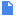 VN00159-20120819-1847.amrVN00368-20140220-1753.amrVN00155-20120819-0554.amrFeb 23from: UMAR AZAM <dr.u.azam@gmail.com>to: Nahidul Islam <nahidul10456@gmail.com>
date: Sun, Feb 23, 2014 at 10:23 PMsubject: Re:mailed-by: gmail.comFeb 23Feb 25from: UMAR AZAM <dr.u.azam@gmail.com>to: Nahidul Islam <nahidul10456@gmail.com>
date: Tue, Feb 25, 2014 at 11:25 PMsubject: Re:mailed-by: gmail.comFeb 25Mar 16from: UMAR AZAM <dr.u.azam@gmail.com>to: Nahidul Islam <nahidul10456@gmail.com>
date: Sun, Mar 16, 2014 at 9:59 PMsubject: Re:mailed-by: gmail.comMar 16Mar 17Mar 18Mar 16from: UMAR AZAM <dr.u.azam@gmail.com>to: safah a <safah24@hotmail.co.uk>
date: Sun, Mar 16, 2014 at 9:53 PMsubject: Re: dreammailed-by: gmail.comMar 16from: UMAR AZAM <dr.u.azam@gmail.com>to: arshia.riaz@bbc.co.uk
date: Thu, Mar 13, 2014 at 10:51 AMsubject: Me and My Islamic Workmailed-by: gmail.comMar 13Mar 12from: UMAR AZAM <dr.u.azam@gmail.com>to: Reis Mustefa <reislaw39@gmail.com>
date: Wed, Mar 12, 2014 at 10:59 PMsubject: Re: SAHIH BUKHARI AND SAHIH MUSLIM HADITH ARE ATTACHED!mailed-by: gmail.comMar 12Mar 10from: UMAR AZAM <dr.u.azam@gmail.com>to: Utku Öztürk <utku.ozturk@ihlaskoleji.com>
date: Mon, Mar 10, 2014 at 11:08 AMsubject: Fwd: Islam In Sri Lankamailed-by: gmail.comMar 10Mar 11from: UMAR AZAM <dr.u.azam@gmail.com>to: Utku Öztürk <utku.ozturk@ihlaskoleji.com>
cc: "mohamedshrok2005@yahoo.com" <mohamedshrok2005@yahoo.com>
date: Tue, Mar 11, 2014 at 10:45 PMsubject: Re: Islam In Sri Lankamailed-by: gmail.comMar 1112/4/13Mar 8from: UMAR AZAM <dr.u.azam@gmail.com>to: "mohamedshrok2005@yahoo.com" <mohamedshrok2005@yahoo.com>,
 mikel.yowell@yahoo.com
date: Sat, Mar 8, 2014 at 6:30 PMsubject: Fwd: New Form Entry: Free Holy Quran Contact Formmailed-by: gmail.comMar 8Mar 8Mar 8Mar 3from: UMAR AZAM <dr.u.azam@gmail.com>to: SL MUSLIMS <email@slmuslims.com>
date: Mon, Mar 3, 2014 at 11:50 PMsubject: Re: SLMUSLIMS.COM Feedback form submissionmailed-by: gmail.comMar 3Mar 2from: UMAR AZAM <dr.u.azam@gmail.com>to: mwganief@mweb.co.za
date: Sun, Mar 2, 2014 at 10:50 PMsubject: Re: VALUABLE ISLAMIC RESOURCES BY EMAILmailed-by: gmail.comMar 2Feb 18from: UMAR AZAM <dr.u.azam@gmail.com>to: "mohamedshrok2005@yahoo.com" <mohamedshrok2005@yahoo.com>
date: Tue, Feb 18, 2014 at 11:15 PMsubject: Fwd: East London Mosque Enquiry (General) -INVITATIONmailed-by: gmail.com: Important according to our magic sauce.Feb 18Feb 20from: UMAR AZAM <dr.u.azam@gmail.com>to: Info@londonmuslimcentre.org.uk
date: Thu, Feb 20, 2014 at 11:21 PMsubject: Fwd: Fwd: East London Mosque Enquiry (General) -INVITATIONmailed-by: gmail.com: Important according to our magic sauce.Feb 20